Publicado en Barcelona el 26/04/2023 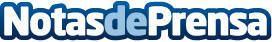 Whirlpool presenta la nueva gama de hornos New Actual para una experiencia sin esfuerzoEsta nueva gama ofrece dos sistemas de limpieza en el mismo horno e incorpora Steam+, un sistema de cocción al vapor en tres pasos que combina el vapor con las funciones del horno tradicional
Datos de contacto:Fair Play Comunicación932184766Nota de prensa publicada en: https://www.notasdeprensa.es/whirlpool-presenta-la-nueva-gama-de-hornos-new Categorias: Nacional Interiorismo Gastronomía Hogar Electrodomésticos http://www.notasdeprensa.es